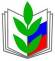 ПРОФСОЮЗ РАБОТНИКОВ НАРОДНОГО ОБРАЗОВАНИЯ И НАУКИ РФПОЛЕВСКАЯ ГОРОДСКАЯ ОРГАНИЗАЦИЯ ПРОФСОЮЗАИНФОРМАЦИОННАЯ ЛЕНТА (15 марта    2023)ГОРОДСКИЕ СОРЕВНОВАНИЯ ПО ВОЛЕЙБОЛУ (КОМАНДЫ ДОШКОЛЬНЫХ УЧРЕЖДЕНИЙ) Волейбол – это игра, суть которой состоит в перебрасывании мяча двумя командами через развернутую сетку на специализированной площадке с определённым сводом правил и техникой. Для атаки, игрокам дозволено использовать три касания подряд. С 1964 года волейбол является олимпийским видом спорта. В переводе с английского языка volleyball означает удар с лёту по мячу. Казалось бы все просто – но попробуйте и станет понятно, что это  игра , требующая настоящих спортивных навыков, умения двигаться на площадке,  навыков  приема и подачи  мяча. Педагогические работники образовательных учреждений постепенно осваивают  сложную науку игры. Среди участников команд есть т е, кто в школьном возрасте занимался профессионально волейболом и это сразу заметно. Это  увеличивает шансы победы над соперником.  Любые дополнительные навыки и возможности ,  в любой  творческой или спортивной деятельности  –  пригодятся в жизни  и  увеличат авторитет любого человека. В соревнованиях принимают участие 12 команд дошкольных учреждений. 11 марта прошел первый этап игр-  команды отыграли 22 игры, 18 марта с 10-00 пройдет второй этап игр. Приглашаем всех, кто интересуется  и является поклонником этого вида спорта  18 марта 2023 года в 10-00 в  спортивные залы МБОУ СОШ № 20.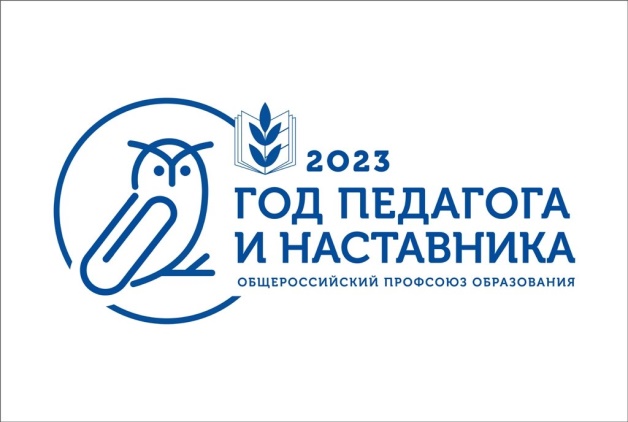 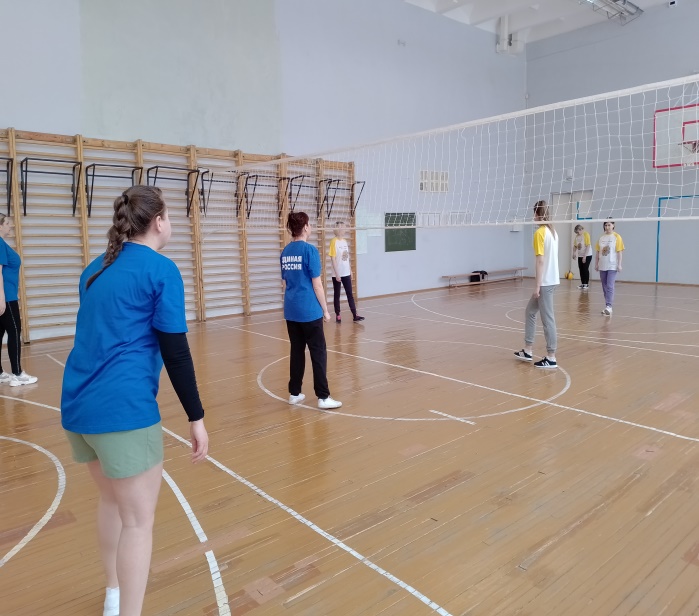 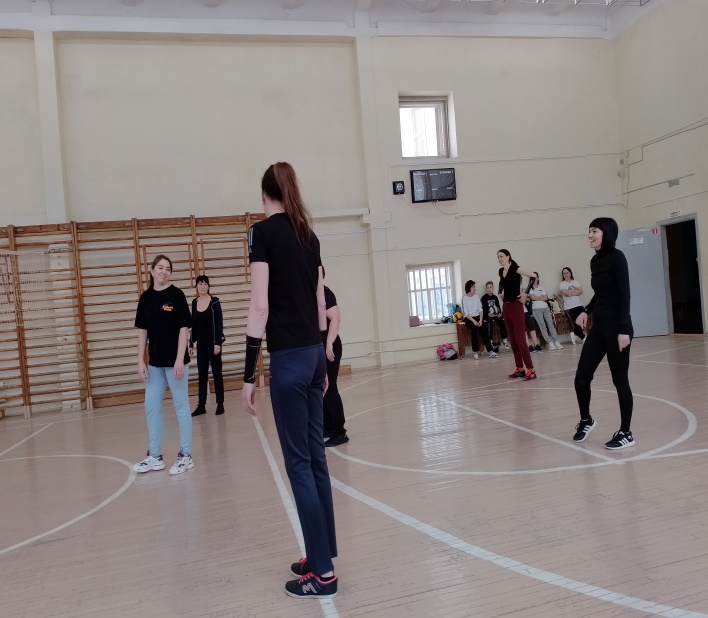 